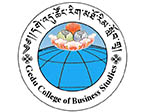 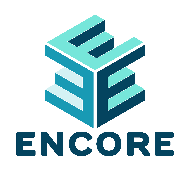 Entrepreneurship Knowledge Center (EKCs) Staff Application FormNAME:  	(FIRST)Institute/Faculty		 (LAST)YEARS IN TEACHING:	 E-MAIL: 		TELEPHONE:   	Related Degree:  	Please list your teaching experiences related to entrepreneurship and list in which ToT of the ENCORE project you have participated.Please describe briefly WHY you would like to work for the EKC and HOW you would like to contribute to make the EKC successful.____________________________________________________________________________________________________________________________________________________________________________________________________________________________________________________________________________________________________________________________________________________________________________________________________________________________________________________________________________________________________________________________________________________Please submit this application no later than November 30th, 2022.Send completed applications to:ADD CONTACT DETAILSLANGUAGETOTAL YEARS OFSTUDYREADINGREADINGREADINGREADINGREADINGREADINGREADINGREADINGREADINGWRITINGWRITINGWRITINGWRITINGWRITINGWRITINGWRITINGWRITINGWRITINGLISTENINGLISTENINGLISTENINGLISTENINGLISTENINGLISTENINGLISTENINGLISTENINGLISTENINGSPEAKINGSPEAKINGSPEAKINGSPEAKINGSPEAKINGSPEAKINGSPEAKINGSPEAKINGSPEAKINGLANGUAGETOTAL YEARS OFSTUDYFluentFluentFluentGoodGoodGoodFairFairFairFluentFluentFluentGoodGoodGoodFairFairFairFluentFluentFluentGoodGoodGoodFairFairFairFluentFluentFluentGoodGoodGoodFairFairFairLANGUAGETOTAL YEARS OFSTUDYFluentFluentFluentGoodGoodGoodFairFairFairFluentFluentFluentGoodGoodGoodFairFairFairFluentFluentFluentGoodGoodGoodFairFairFair1.2.3.4.